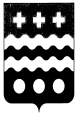 АДМИНИСТРАЦИЯ МОЛОКОВСКОГО МУНИЦИПАЛЬНОГО ОКРУГА ТВЕРСКОЙ  ОБЛАСТИПОСТАНОВЛЕНИЕО предоставлении  муниципальной услуги «Организация  отдыха детей в каникулярное время»             В целях повышения доступности  и качества  предоставления услуги «Организация отдыха детей в каникулярное время», обеспечения организованной занятости  школьников, профилактики безнадзорности  и правонарушений среди несовершеннолетних, создания  комфортных условий для участников отношений, возникающих при организации предоставления  услуги, ПОСТАНОВЛЯЮ:1.Утвердить:                                                                                                                                        1.1. Порядок  предоставления  путевок в организации  отдыха и оздоровления детей (приложение№1);                                                                                                               1.2. Порядок  формирования стоимости  путевки в организации отдыха и оздоровления  детей (приложение №2);                                                                             1.3. Порядок  ведения учета детей, направленных  на отдых в организации отдыха и оздоровления  детей (приложение №3);                                                                                                           1.4. Порядок  страхования  детей, направляемых на отдых  в организации отдыха  и оздоровления детей (приложение №4);                                                                      1.5. Порядок доставки  детей в организации отдыха  и оздоровления  детей (приложение№5);                                                                                                               1.6. Порядок  по использованию части  субсидии на культурно- просветительские и досуговые мероприятия, в том числе приобретение настольных игр, спортивного инвентаря, канцелярских принадлежностей в соответствии с тематической направленностью смен, в организациях сезонного действия, стационарного и (или) нестационарного типа, с дневным пребыванием, оказывающих услуги по организации отдыха и оздоровления детей в каникулярное время, в детских лагерях труда и отдыха, детских лагерях палаточного типа (приложение №6).   2. Контроль за исполнением настоящего постановления возложить на                                                    и.о. заместителя Главы Администрации муниципального  округа Копейкину Е.П.                                                                                                                                        3. Настоящее постановление вступает в силу после официального опубликования, подлежит размещению   на официальном сайте Администрации Молоковского муниципального округа. Глава муниципального округа:                                               А.П. Ефименко                Приложение 1	    к постановлению Администрации  Молоковского муниципального округа  от 25.01.2023 № 40                                                                                                     Порядок  предоставления  путевок в организации  отдыха и оздоровления детей  1. Настоящий  Порядок  определяет принципы  предоставления   путевок родителям или  иным законным представителям в   лагерь с дневным пребыванием детей, лагерь труда и отдыха.                                                                     2. Путевка в  лагерь  с дневным  пребыванием детей  предоставляется  для всех  детей в возрасте от 6,5 до 17  лет (включительно)  одному из родителей или иному законному представителю, который самостоятельно обратился в муниципальное образовательное учреждение.                                                                                      2.1. Для получения  путевки  родитель  или иной законный представитель подает в образовательное учреждение:                                                                          а) заявление о предоставлении путевки на имя руководителя муниципального образовательного учреждения (приложение1);                                                                                                      б) заключает   договор об оказании услуг по организации отдыха и занятости детей в лагере с дневным пребыванием детей (приложение 2).                                                                         2.2. Путевки выделяются на условиях частичной оплаты родителями ее стоимости в размере от 10 % до 20 % от стоимости путевки.                                              2.3. Предоставление   путевок в лагерь дневного пребывания осуществляется в соответствии с очередностью, в зависимости от даты подачи заявления и наличия путевок. Заявления на выделение путевок в летний оздоровительный лагерь с дневным пребыванием детей, не удовлетворенные в текущем году, переходят  на следующий календарный год (при условии, что на начало лагерной смены в следующем году ребенку не исполнится 18 лет).                                3. Заявление и договор на получение путевок в оздоровительный лагерь с дневным пребыванием детей регистрируются в день приема в специальном журнале регистрации заявлений  муниципальным образовательным учреждением..                                                                                               Приложение 1                         к Порядку предоставления путевок                                                                                  в организации  отдыха и оздоровления детей                                                                      Директору______________________________ ______________________________________                                                                                от____________________________________________________________________________  проживающего (ей) по адресу ____________________________________________________паспорт   серия_________ номер ___________                                                                                                                                выдан___________________________________________________________________кемдата выдачи_____________________________контактный телефон:_____________________ЗАЯВЛЕНИЕ          Прошу предоставить путевку в лагерь с дневным пребыванием детей  ____________________________________________________________________________________________________________________________________  (наименование лагеря) в ______ смену для моего ребенка __________________________________________________________________, (фамилия, имя, отчество ребенка)                                                               _________________ года рождения,  проживающего по адресу: ____________               (дата рождения) __________________________________________________________________ обучающегося  _______ класса  _______________ школы.Дополнительные сведения: ____________________________________      (дата)                                                         (подпись заявителя)                                                                                                                                                                                                             Приложение 2                                                                                                                               к Порядку предоставления путевок                                                                                      в организации  отдыха и оздоровления детей                                                                             Примерная  форма  договора                                                                                            об организации  отдыха и  оздоровления  ребенка                                                             I. Предмет Договора1.1. По настоящему Договору Организация обязуется оказать услуги по организации и обеспечению отдыха и оздоровления Ребенка по приложению к настоящему Договору (далее - услуги), а Заказчик обязуется оплатить услуги в порядке и сроки, указанные в настоящем Договоре "*".1.2. Сроки оказания услуг Организацией (далее - период смены):__________________________________________________________________.(период проведения смены, количество дней)1.3.Место оказания услуг Организацией: _________________________________________________________________________________________________(указать адрес места оказания услуг)Отдельные виды услуг могут быть оказаны Организацией вне указанного в настоящем пункте места оказания услуг Организацией при предварительном уведомлении Заказчика и его письменном согласии.1.4. Организация оказывает услуги по настоящему Договору самостоятельно. При оказании услуг Организация вправе привлекать третьих лиц для совершения определенных действий в рамках оказания услуг.II. Взаимодействие Сторон2.1. Организация обязана:2.1.1. Знакомить Заказчика с условиями размещения Ребенка в Организации, уставом Организации, лицензией на осуществление образовательной деятельности (при наличии), образовательными программами (при наличии), нормативными правовыми актами, касающимися организации и осуществления деятельности Организации.2.1.2. Обеспечить оказание услуг Ребенку работниками Организации, которые соответствуют квалификационным требованиям, указанным в квалификационных справочниках, и (или) профессиональным стандартам.2.1.3. Обеспечить необходимые условия для пребывания в Организации Ребенка, нуждающегося в необходимости соблюдения назначенного лечащим врачом Ребенка режима лечения (диета, прием лекарственных препаратов для медицинского применения и специализированных продуктов лечебного питания) (далее - режим лечения) "**", в том числе наличие медицинского работника, а также условия для хранения лекарственных препаратов для медицинского применения и специализированных продуктов лечебного питания, передаваемых в Организацию законными представителями Ребенка."1" Пункт 3 Порядка оказания медицинской помощи несовершеннолетним в период оздоровления и организованного отдыха, утвержденного приказом Министерства здравоохранения Российской Федерации от 13 июня 2018 г. N 327н (зарегистрирован Министерством юстиции Российской Федерации 22 августа 2018 г., регистрационный N 51970).2.1.4. Обеспечить Ребенку доступ к объектам социальной, инженерной и транспортной инфраструктур Организации и предоставляемым услугам, в том числе Ребенку-инвалиду или Ребенку с ограниченными возможностями здоровья "***".2.1.5. Незамедлительно сообщать Заказчику о несчастных случаях, произошедших с Ребенком, а также о случаях заболевания или травмы Ребенка, и обстоятельствах, которые могут нанести вред физическому и (или) психологическому здоровью Ребенка.2.1.6. Обеспечить оказание первой помощи Ребенку лицами, обязанными оказывать первую помощь и имеющими соответствующие подготовку и (или) навыки, и в случае необходимости транспортировку Ребенка в медицинскую организацию, до оказания медицинской помощи Ребенку при несчастных случаях, травмах, отравлениях и других состояниях и заболеваниях, угрожающих его жизни и здоровью "2"."2" Пункт 7 Порядка оказания медицинской помощи несовершеннолетним в период оздоровления и организованного отдыха, утвержденного приказом Министерства здравоохранения Российской Федерации от 13 июня 2018 г. N 327н (зарегистрирован Министерством юстиции Российской Федерации 22 августа 2018 г., регистрационный N 51970).2.1.7. Довести до сведения Ребенка в доступной ему форме информацию о необходимости соблюдения правил внутреннего распорядка, правил пользования имуществом Организации и личными вещами детей, находящихся в Организации, о проводимых Организацией социально-культурных, оздоровительных и иных мероприятиях, о необходимости соблюдения Ребенком мер личной безопасности в местах оказания услуг Организацией при перевозке автомобильным, железнодорожным, воздушным и водным транспортом, а также соблюдения назначенного лечащим врачом режима лечения в случае, указанном в подпункте 2.3.3 пункта 2.3 настоящего Договора.2.1.8. Довести до сведения Ребенка в доступной ему форме информацию, касающуюся получения в период оказания услуг Организацией Ребенком первой помощи и медицинской помощи в соответствии с законодательством Российской Федерации об охране здоровья граждан.2.2. Организация вправе:2.2.1. Отказать в приеме Ребенка в Организацию в случае непредставления в определенный Организацией срок документов, указанных в подпункте 2.3.2 пункта 2.3 настоящего Договора.2.2.2. Требовать от Заказчика возмещения вреда, причиненного Ребенком Организации.2.3. Заказчик обязан:2.3.1. При оказании Организацией услуг за плату осуществить своевременно оплату услуг в размере и порядке, определенных настоящим Договором "*".2.3.2. Предоставить Организации в определенный ей срок следующие документы:копию документа, удостоверяющего личность Ребенка;копию полиса обязательного медицинского страхования Ребенка;медицинскую справку о состоянии здоровья ребенка, отъезжающего в организацию отдыха детей и их оздоровления "3"."3" Приложение N 17 к приказу Министерства здравоохранения Российской Федерации от 15 декабря 2014 г. N 834н "Об утверждении унифицированных форм медицинской документации, используемых в медицинских организациях, оказывающих медицинскую помощь в амбулаторных условиях, и порядков по их заполнению" (зарегистрирован Министерством юстиции Российской Федерации 20 февраля 2015 г., регистрационный N 36160) с изменениями, внесенными приказом Министерства здравоохранения Российской Федерации от 9 января 2018 г. N 2н (зарегистрирован Министерством юстиции Российской Федерации 4 апреля 2018 г., регистрационный N 50614).2.3.3. Сообщить Организации о необходимости соблюдения Ребенком назначенного лечащим врачом Ребенка режима лечения.2.3.4. Обеспечить Ребенка необходимой по сезону одеждой, обувью и гигиеническими принадлежностями, перечень которых доводится Организацией до сведения Заказчика, в том числе путем размещения на официальном сайте Организации в информационно-телекоммуникационной сети "Интернет".2.3.5. Обеспечить перевозку Ребенка до определенного Организацией места сбора детей в сроки, установленные Организацией.2.4. Заказчик вправе:2.4.1. Получать информацию от Организации по оказанию данной Организацией Ребенку услуг.2.4.2. Знакомиться с документами, регламентирующими деятельность Организации, права и обязанности Заказчика и Ребенка, а также с условиями размещения и правилами посещения Ребенка в Организации.2.4.3. Самостоятельно обеспечить организацию перевозки Ребенка к месту оказания услуг Организацией и обратно.2.4.4. Требовать от Организации возмещения ущерба и вреда, причиненного Организацией Ребенку.III. Размер, сроки и порядок оплатыIV. Ответственность Сторон4.1. В случае неисполнения или ненадлежащего исполнения своих обязательств по настоящему Договору Стороны несут ответственность в соответствии с законодательством Российской Федерации.4.2. Стороны освобождаются от ответственности за частичное или полное неисполнение обязательств по настоящему Договору, если это неисполнение явилось следствием обстоятельств непреодолимой силы, то есть чрезвычайных и непредотвратимых при данных условиях обстоятельств, возникших после заключения Договора, которые Стороны не могли ни предвидеть, ни предотвратить разумными мерами.4.3. Ответственность за пребывание Ребенка в Организации, его жизнь и здоровье несут руководитель и работники Организации в соответствии с законодательством Российской Федерации, за исключением случаев пребывания Ребенка в Организации с родителем (законным представителем) Ребенка.V. Основания изменения и расторжения Договора5.1. Условия, на которых заключен настоящий Договор, могут быть изменены по соглашению Сторон.5.2. Изменения к настоящему Договору оформляются дополнительными соглашениями, являющимися его неотъемлемой частью, и действительны, если они совершены в письменной форме и подписаны уполномоченными представителями Сторон.5.3. Настоящий Договор может быть расторгнут досрочно по взаимному письменному соглашению Сторон.5.4. Действие настоящего Договора прекращается по инициативе Заказчика, если Организацией нарушены существенные условия Договора, в том числе сроки оказания услуг и качество предоставляемых услуг.5.5. Действие настоящего Договора прекращается по инициативе Организации в случаях:невозможности надлежащего оказания услуг вследствие систематического или однократного грубого нарушения Ребенком правил внутреннего распорядка и правил пребывания в Организации, установленных Организацией;представления Заказчиком недостоверных документов о Ребенке, указанных в подпункте 2.3.2 пункта 2.3 настоящего Договора.5.6. Заказчик вправе отказаться от исполнения настоящего Договора в любое время при условии оплаты Организации фактически понесенных ей расходов по предоставлению услуг.5.7. Организация вправе отказаться от исполнения настоящего Договора при условии полного возмещения Заказчику убытков.VI. Заключительные положения6.1. Настоящий Договор вступает в силу со дня его подписания Сторонами и действует до полного исполнения Сторонами своих обязательств в сроки, установленные настоящим Договором.6.2. Настоящий Договор составлен в двух экземплярах, имеющих равную юридическую силу, по одному для каждой из Сторон.6.3. Споры, возникающие между Сторонами по настоящему Договору, разрешаются Сторонами в порядке, установленном законодательством Российской Федерации.6.4. В случае неурегулирования разногласий путем переговоров споры между Сторонами разрешаются в судебном порядке, установленном законодательством Российской Федерации.6.5. Ни одна из Сторон не вправе передавать свои права и обязанности по настоящему Договору третьим лицам без письменного согласия другой Стороны.6.6. При выполнении условий настоящего Договора, а также в случаях, не урегулированных настоящим Договором, Стороны руководствуются законодательством Российской Федерации.VII. Реквизиты и подписи Сторон-------------------------------- "*" В случае оказания услуг на безвозмездной основе обязательства Заказчика по оплате услуг Организации из текста Договора исключаются."**" В случае приема в Организацию детей, нуждающихся в необходимости соблюдения назначенного лечащим врачом Ребенка режима лечения (диета, прием лекарственных препаратов для медицинского применения и специализированных продуктов лечебного питания).
"***" В случае приема в Организацию детей-инвалидов и детей с ограниченными возможностями здоровья.Приложениек примерной форме договора об организации отдыхаи оздоровления ребенка, утвержденной приказомМинистерства просвещения Российской Федерацииот 23 августа 2018 г. N 6Переченьмероприятий, организуемых для детей в период оказанияОрганизацией услуг                                                                                                 Приложение № 2                                                                           к постановлению Администрации Молоковского  муниципального округа  от 25.01.2023 № 40                                                                                                      Порядок  формирования стоимости  путевки в организации отдыха и оздоровления  детей   Настоящий порядок устанавливает процедуру формирования стоимости путевки в организации отдыха  детей в каникулярное время.1.Стоимость путевки формируется:- за счет предоставления Субсидии из областного бюджета Тверской области на организацию отдыха детей в каникулярное время, предусмотренной законом Тверской области; - за счет расходных обязательств администрации Молоковского района, предусмотренных в текущем финансовом году на реализацию полномочий по организации отдыха детей в каникулярное время;- за счет средств родителей в размере до 20% от стоимости путевки.2. Стоимость путевки для детей,  находящихся в  тяжелой жизненной ситуации, формируется  за счет средств  государственного  бюджетного  учреждения областной  социально- реабилитационный центр для несовершеннолетних «Мой семейный центр» Молоковского, Краснохолмского, Сандовского районов.3. Норматив расходов за счет Субсидии на одного ребенка в день на культурно- просветительские и досуговые мероприятия, в том числе приобретение настольных игр, спортивного инвентаря, канцелярских принадлежностей в соответствии с тематической направленностью смен, в организациях сезонного действия, стационарного и (или) нестационарного типа, с дневным пребыванием, оказывающих услуги по организации отдыха и оздоровления детей в каникулярное время, в детских лагерях труда и отдыха, детских лагерях палаточного типа культурное обслуживание и физкультурно-оздоровительные мероприятия –  5 % от нормативов расходов, установленных на питание в лагерях с дневным пребыванием, лагерях труда и отдыха, походах.                                                                                                                 Приложение 3	    к постановлению Администрации  Молоковского муниципального округа  от 25.01.2023 № 40                                                                                                     Порядок  ведения учета детей, направленных  на отдых в организации отдыха и оздоровления  детейНастоящий порядок определяет механизм ведения учета детей, направленных на отдых в организации отдыха и оздоровления  детей     1. Муниципальное образовательное учреждение формирует списки детей, которые будут обеспечены отдыхом и оздоровлением строго по датам подачи заявлений родителей.    2. Заявление на получение путевок в лагеря всех типов регистрируется в день приема в специальном журнале регистрации заявлений (приложение 1) муниципальным  образовательным учреждением    3. Предоставление   путевок в лагеря всех типов осуществляется в соответствии с очередностью в зависимости от даты подачи заявления и наличия путевок.    4.  Заявления на выделение путевок в лагерь любого типа, не удовлетворенные в текущем году, переходят на следующий календарный год (при условии, что на начало лагерной смены в следующем году ребенку не исполнится 18 лет).Основанием для отказа в предоставлении путевок в загородные оздоровительные или санаторные оздоровительные  лагеря является:а) получение денежной компенсации на оздоровление ребенка по месту службы одним из родителей или иным законным представителем в соответствии с Постановлением Правительства РФ от 31.12.2004 № 911;б)  достижение ребенком до начала открытия лагерной смены возраста 18 лет.                                                                                                    Приложение 1          к  Порядку ведения учета  детей,                                                                     направленных на отдых                                                                                             в организации отдыха и оздоровления  детейЖурнал                                                                                                               регистрации  заявлений родителей на  получение путевок в                              лагеря всех типов              Приложение 4	    к постановлению Администрации  Молоковского муниципального округа  от 25.01.2023 № 40                                                                                                     Порядок  страхования  детей, направляемых на отдых  в организации отдыха  и оздоровления детей Настоящий порядок устанавливает сроки и процедуру страхования детей в период организации отдыха.Страхования детей в период организации отдыха осуществляют  образовательные организации  района, именуемые в дальнейшем «Страхователь» и действующие  на основании Устава образовательной  организации.                                                                                                               2. Страхователь предоставляет родителям или их законным представителям перечень страховых компаний и предлагаемые ими условия страхования (сведения о страховщике: наименование, место нахождения (юридический адрес), режим работы и телефон представителя страховой компании).                                                                    3. Страхователь знакомит родителей или их законных представителей с  Правилами страхования от несчастных случаев, договором добровольного коллективного страхования от несчастных случаев, порядком уведомления о наступлении страхового случая.                                   4. Страхователь заключает со Страховщиком  договор добровольного коллективного страхования от несчастных случаев за счет средств родителей  за 2-3 недели до начала работы  летнего оздоровительного учреждения.                                                                                                           5. Договор страхования должен быть заключен в письменной форме, содержащей все существенные условия, в том числе страховые случаи, размер страховой суммы и страхового взноса, порядок уведомления страховщика о наступлении страхового случая      Приложение 5	    к постановлению Администрации  Молоковского муниципального округа  от 25.01.2023 № 40                                                                                                     Порядок доставки  детей в организации отдыха  и оздоровления  детейНастоящий порядок устанавливает осуществление перевозки детей к местам отдыха и обратно.Заказчик-организация, юридическое лицо, являющееся потребителем транспортной услуги по перевозке детей.                                                    2. Исполнитель - организация, юридическое лицо, выполняющее услугу по перевозке детей по заявке Заказчика.                                                           3. Функции Заказчика и автомобильной колонны  могут быть исполнены одной организацией, либо юридическим  лицом, которые обладают одновременно потребностью и возможностью осуществления услуги.                                                                                                                               4. Для организации перевозки детей Заказчик  должен заключить договор с  Исполнителем.  При этом Исполнитель обязан иметь лицензию на данный вид деятельности и лицензионную карточку на эксплуатируемое транспортное средство, за исключением случая, если указанная деятельность осуществляется для обеспечения собственных нужд.Приложение 6	    к постановлению Администрации  Молоковского муниципального округа  от 25.01.2023 № 40                                                                                                     Порядок  по использованию части  субсидии на культурно- просветительские и досуговые мероприятия, в том числе приобретение настольных игр, спортивного инвентаря, канцелярских принадлежностей в соответствии с тематической направленностью смен, в организациях сезонного действия, стационарного и (или) нестационарного типа, с дневным пребыванием, оказывающих услуги по организации отдыха и оздоровления детей в каникулярное время, в детских лагерях труда и отдыха, детских лагерях палаточного типаНастоящий порядок  устанавливает правила использования  части субсидии на культурно-просветительские и досуговые мероприятия в организациях отдыха детей в каникулярное время.1.К  культурно- просветительским и досуговым мероприятиям, в том числе относятся: культурное обслуживание и физкультурно- оздоровительные мероприятия, приобретение настольных игр, спортивного инвентаря, канцелярских принадлежностей в соответствии с тематической направленностью смен, в организациях сезонного действия, стационарного и (или) нестационарного типа, с дневным пребыванием, оказывающих услуги по организации отдыха детей в каникулярное время, в детских лагерях труда и отдыха, детских лагерях палаточного типа.2.Норматив расходов за счет субсидии на одного ребенка в день на  культурно-просветительские и досуговые мероприятия составляет 5% от нормативов расходов, установленных  на питание в лагерях с дневным пребыванием, лагерях труда и отдыха, палаточных лагерях. 3. Размер предоставляемой субсидии определяется  по формуле:Skpdм = Kdl * Nkpd * Kdp  , гдеSkpdм - субсидия на культурно-просветительские и досуговые мероприятия в лагере с дневным пребыванием, лагерях труда и отдыха, палаточных лагерях;Kdl -  количество  детей в лагере;Nkpd – норматив  на одного ребенка в день на культурно-просветительские и досуговые мероприятия, составляет 5% от нормативов расходов, установленных  на питание ;Kdp  - количество дней пребывания в лагере.25.01.2023            п. Молоково                                № 40Организация                                             ________________________________________________________(полное наименование Организации)Организация                                             ________________________________________________________(полное наименование Организации)Заказчик________________________________________   (фамилия, имя и отчество (при наличии) родителя (законного представителя) ребенкаЗаказчик________________________________________   (фамилия, имя и отчество (при наличии) родителя (законного представителя) ребенкаАдрес места нахождения:______________________________________________________Почтовый адрес:______________________________________________________(ИНН/КПП) _________________/__________     Расчетный счет:___________________________Корреспондентский счет:___________________________БИК ___________________________в ___________________________телефон/факс __________/_________Адрес места нахождения:______________________________________________________Почтовый адрес:______________________________________________________(ИНН/КПП) _________________/__________     Расчетный счет:___________________________Корреспондентский счет:___________________________БИК ___________________________в ___________________________телефон/факс __________/_________Заказчик________________________________________   (фамилия, имя и отчество (при наличии) родителя (законного представителя) ребенкаЗаказчик________________________________________   (фамилия, имя и отчество (при наличии) родителя (законного представителя) ребенкаАдрес места нахождения:______________________________________________________Почтовый адрес:______________________________________________________(ИНН/КПП) _________________/__________     Расчетный счет:___________________________Корреспондентский счет:___________________________БИК ___________________________в ___________________________телефон/факс __________/_________Адрес места нахождения:______________________________________________________Почтовый адрес:______________________________________________________(ИНН/КПП) _________________/__________     Расчетный счет:___________________________Корреспондентский счет:___________________________БИК ___________________________в ___________________________телефон/факс __________/_________       Документ, удостоверяющий личность       _______________________________       _______________________________      (наименование, номер, серия, кем и когда выдан)     Зарегистрирован по адресу _________     _______________________________      Адрес фактического проживания      _______________________________      _______________________________      телефон ________________________       Документ, удостоверяющий личность       _______________________________       _______________________________      (наименование, номер, серия, кем и когда выдан)     Зарегистрирован по адресу _________     _______________________________      Адрес фактического проживания      _______________________________      _______________________________      телефон ________________________Адрес места нахождения:______________________________________________________Почтовый адрес:______________________________________________________(ИНН/КПП) _________________/__________     Расчетный счет:___________________________Корреспондентский счет:___________________________БИК ___________________________в ___________________________телефон/факс __________/_________Адрес места нахождения:______________________________________________________Почтовый адрес:______________________________________________________(ИНН/КПП) _________________/__________     Расчетный счет:___________________________Корреспондентский счет:___________________________БИК ___________________________в ___________________________телефон/факс __________/_________   ________________/ __________________      (подпись)                           (ФИО)   ________________/ __________________      (подпись)                           (ФИО)_______________(ФИО)________/(подпись)_______________       (ФИО)       ________________/ __________________      (подпись)                           (ФИО)   ________________/ __________________      (подпись)                           (ФИО)М.П.М.П.N п/пНаименование мероприятияФорма предоставления (оказания) услуги (индивидуальная, групповая)1.Предоставление мест для временного проживания, питания, отдыха и развлечений детей2.Организация питания, в том числе лечебного питания (при необходимости), присмотра и ухода за детьми3.Проведение мероприятий, связанных со спортом, развлечениями и отдыхом4.Перевозка пассажиров (детей)5.Иные мероприятия (указать виды):№ п\пДата, время обращенияФИО заявителя (полностью)ФИО ребенка (полностью)Дата рождения ребенкаАдрес проживания, контактный телефонПериод организации отдыха (месяц)